ALLEGATOAL DOCUMENTO DEL CONSIGLIO DI CLASSEANNO SCOLASTICO 2022/23CLASSE QUINTA  - SEZIONE ...Indirizzo: …......................................................Al Presidente della Commissione degli Esami di Stato Oggetto: Relazione di presentazione dell’alunno con BES (Direttiva Ministeriale 27/12/2012 – Circolare Ministeriale 8/03/2013 – OM 45/2023, Art. 25)RELAZIONE (compilare, in modo sintetico, solo le parti rilevanti e utili alla descrizione)Alunno X. Y. (Solo le iniziali)PRESENTAZIONE DELLO STUDENTEPercorso scolastico compiutoImpegno e partecipazioneOrganizzazione didattica e risorse utilizzateStrumenti e metodologieOsservazioni e problematiche emerseModalità di verifica e criteri di valutazione applicatiPROPOSTA PER LE MODALITÀ DI FORMULAZIONE E SOMMINISTRAZIONE DELLE PROVE D’ESAME IN COERENZA AL PERCORSO SCOLASTICO SVOLTO Le modalità delle prove d’esame, nel rispetto di quanto previsto dall’art. 25, comma 6 dell’Ordinanza Ministeriale 45/2023, dovranno essere adottate sulla base del PDP e degli elementi conoscitivi forniti dal consiglio di classe in ordine all’utilizzo degli strumenti compensativi.Coerentemente con quanto previsto dal PDP dell’alunno e con quanto compiuto nel suo percorso didattico si prevedono le seguenti modalità di formulazione e somministrazione delle prove d’esame:PRIMA PROVA SCRITTAMisure compensativeIn base all’art. 25 comma 6 dell’OM 45/2023 ed in coerenza al PDP, si prevede l’applicazione delle seguenti misure compensative:TempisticaIn base all’art. 25, comma 6 dell’OM 45/2023 ed in coerenza al PDP, si prevede che la prova sia svolta nei seguenti tempi (solo se previsto nel PDP):SECONDA PROVA SCRITTAMisure compensativeIn base all’art. 25 comma 6 dell’OM 45/2023 ed in coerenza al PDP, si prevede l’applicazione delle seguenti misure compensative:TempisticaIn base all’art. 25, comma 6 dell’OM 45/2023 ed in coerenza al PDP, si prevede che la prova sia svolta nei seguenti tempi (solo se previsto nel PDP):COLLOQUIO Misure compensativeIn base all’art. 25 comma 6 dell’OM 45/2023 ed in coerenza al PDP, si prevede l’applicazione delle seguenti misure compensative:TempisticaIn base all’art. 25, comma 6 dell’OM 45/2023 ed in coerenza al PDP, si prevede che la prova sia svolta nei seguenti tempi (solo se previsto nel PDP):CONSIDERAZIONI GENERALI SULLO SVOLGIMENTO DELLE PROVE D’ESAMEIn base all’art. 25 comma 6 dell’OM 45/2023 ed in coerenza al PDP, si prevede che (...)ALLEGATI (esempi)Allegato 1: copia del Piano Didattico Personalizzato (PDP);Allegato 2:Data e luogoPer il Consiglio di ClasseIl Coordinatore Prof.  ___________________________________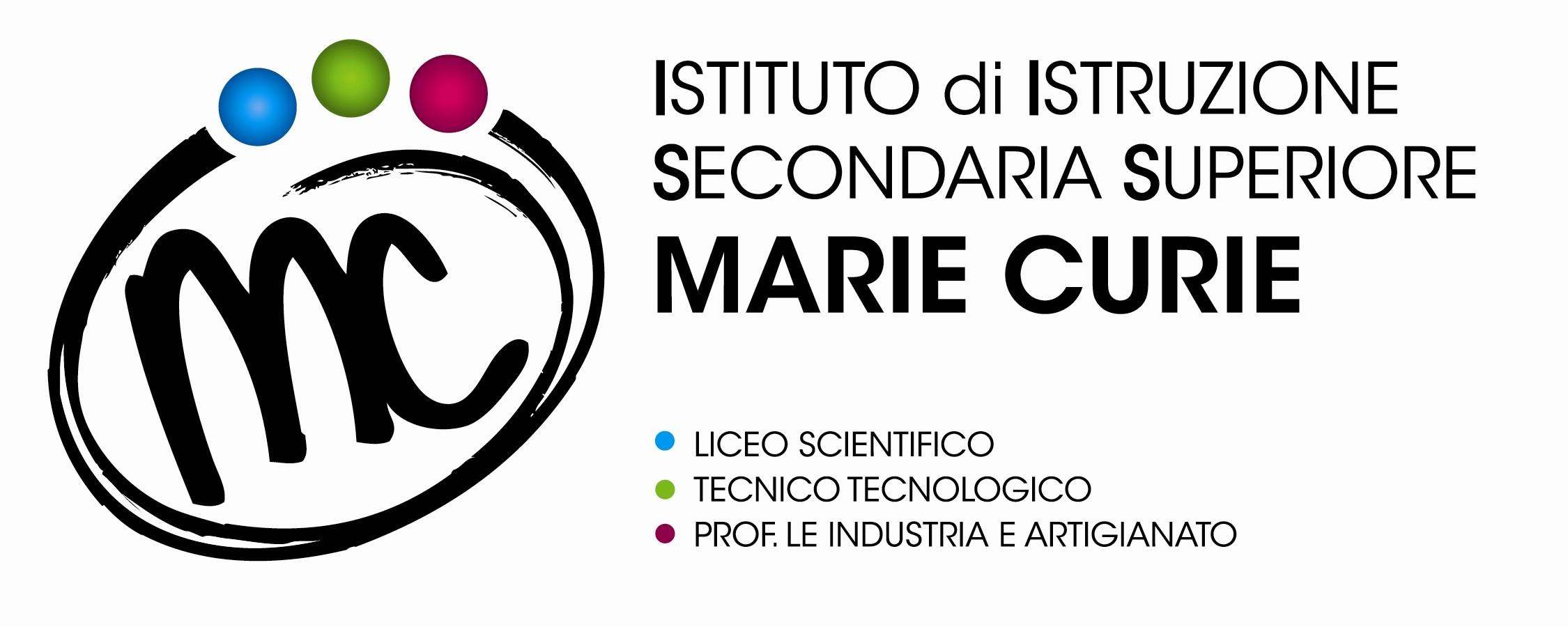 Savignano sul Rubicone (FC)Via Togliatti n.5 C.A.P. 47039Tel. 0541 944602C.F. 90038920402Mail: fois001002@istruzione.itP.E.C. fois001002@pec.istruzione.itWeb site: www.mcurie.edu.it